Lindley Middle School We Need Your Input!Title I Parent and Family Engagement Fall Input SurveyAll parents and stakeholders are invited to provide input and suggestions on the following topics/documents:School Parent and Family Engagement PolicySchool Parent CompactBuilding Staff Capacity for Family EngagementTitle I Parent and Family Engagement BudgetAccess the parent survey using the QR code or survey link below.English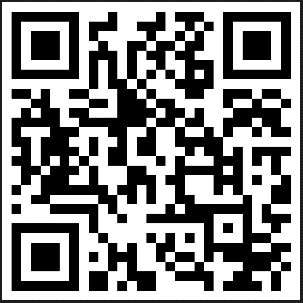 English SurveySpanish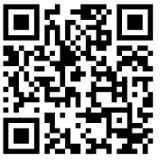 Spanish SurveyPortuguese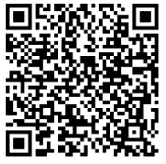 Portuguese Survey